Stundenplan ab 07.06.2021Klasse 8aKlassenlehrer  Frau Hasert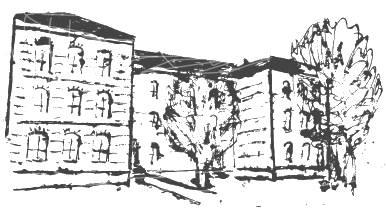                                   Geschwister-Scholl-Schule5. Staatliche RegelschuleKatharinenstrasse 150, 99817EisenachTel.: 03691 746113  Fax: 03691 746429Mail: schollschule-sek@schuleneisenach.deStundeMontagDienstagMittwochDonnerstagFreitag17:50 - 8:35PhKüh            3EnHas           1028:40 – 9:25GeBan          10BioMed           6MaKüh            3Mu/KuIfl              17SkBom         1339:45 – 10:30GeBan          10MaKüh          3DeHas           10BioMed           6MaKüh            3410:40 –11:25GeoBla            16WRT alle SuSSlu              5ChMed           6WRT alle SuSSlu            12DeHas           10511:35–12.20MaKüh            3EnHas           10KuWin           11WRT alle SuSSlu             5612:45-13:30Sp   14 tägigWer/SieA Woche713:35-14:20Sp   14 tägigWer/SieA Woche